Using your Teaching Portfolio to Showcase your Educational LeadershipWinter Institute 2016UBC Centre for Teaching, Learning and Technology  Facilitators: Dr. Isabeau Iqbal (Centre for Teaching, Learning and Technology [CTLT]), Dr. Simon Albon (Faculty of Pharmaceutical Sciences), and Dr. Simon Bates (CTLT)Teaching PortfolioSome definitions“a purposeful collection of evidence, consisting of descriptions, documents and examples of what is good teaching for the teacher.” (De Rijdt, Tiquet, Dochy & Devolder, 2006, p.1086)“...a personal document where the teacher presents his or her teaching philosophy (reflections about teaching and student learning), together with integrated examples from their teaching practice.” (Olsson & Roxå, 2013, p.43) Elements of a teaching portfolioTeaching philosophy statementApproach to course designTeaching activitiesteaching responsibilitiessupervising and advising studentsactivities to improve teaching and learningcontributions to the teaching profession/institutionevidence of student learningcommittee serviceDemonstrations of teaching effectivenessEducational leadershipEducational leadership in 5 questionsWhat did you do?What are the outputs from doing it?What impact has it had on people, processes and products?How do you know?How is it documented in your CV and teaching dossier?Educational Leadership Mapping (ELM) Framework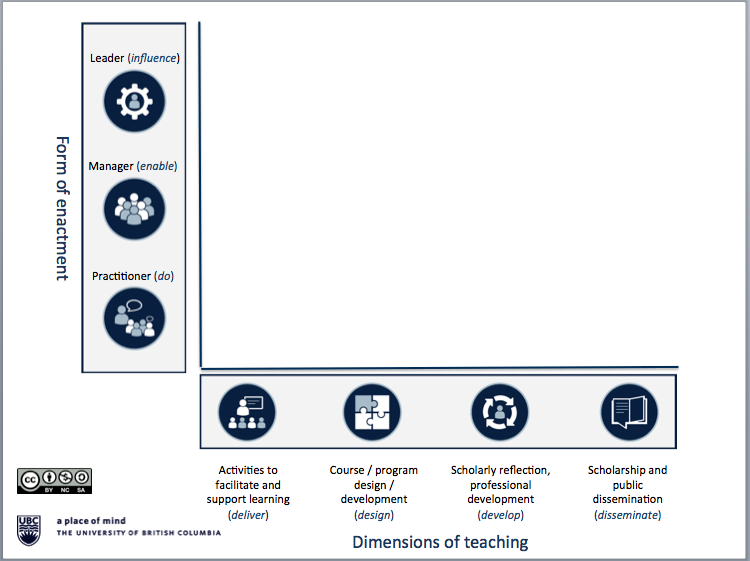 To access a (readable) version of the map above and to read more information about the framework, please see: http://ctlt.ubc.ca/programs/all-our-programs/teaching-and-educational-leadership/ (download the map as a PPT slide)Or contact:  Dr. Simon Bates at simon.bates@ubc.caCategories of ImpactPeoplepractice (our own/colleagues’/disciplinary)student success (learning, program outcomes, engagement, well-being) Processespriorities (departmental/Faculty/institutional)capacity (provision of support for teaching and learning activities)Productscurriculum (course/program offerings/accreditation)literature (scholarly literature, wider publishing venues, media)ReferencesDe Rijdt, C., Tiquet, E., Dochy, F., & Devolder, M. (2006). Teaching portfolios in higher education and their effects: An explorative study. Teaching and Teacher Education, 22(8), 1084-1093.Olsson, T. & Roxå, T. (2013) Assessing and rewarding excellent academic teachers for the benefit of an organization, European Journal of Higher Education, 3(1), 40-61. DOI: 10.1080/21568235.2013.778041